Curriki原典http://www.curriki.org/xwiki/bin/view/Coll_Group_CurriculumDevelopmentProject-AlgebraModules/DivisionPropertyofExponentsWorksheet問題回答性質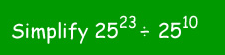 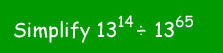 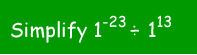 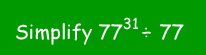 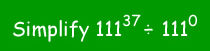 